Střední průmyslová škola SPŠ a SOŠ gastronomie a Střední odborná Škola gastronomie a služeb, a služeb Most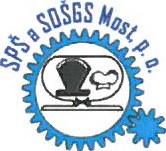 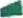 Most, příspěvková organizaceJana Palacha 711/2, 434 01 MostZÁPIS Z MIMOŘÁDNÉHO ZASEDÁNÍ ŠKOLSKÉ RADY31. 8. 2023Program:ZahájeníSchválení školního vzdělávacího plánu obor Strojírenství ŠVP robotika a automatizace a oprava ŠVP strojírenství s využitím výpočetní technickyDiskuseZávěrl. Přítomni, viz prezenční listina. Omluveni p. A. Bothová, J. Johanis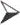 Schválení školních vzdělávacích programů (ŠVP):> úprava hodin u gastro oborů — kuchař a číšník> nový ŠVP robotika a automatizace> úprava ŠVP strojírenství s využitím výpočetní technikyVšechny školní vzdělávací programy byly schválenyZávěr> Školská rada se dohodla na dalším termínu konání řádného zasedání 10. IO. 2023.Ověřil:	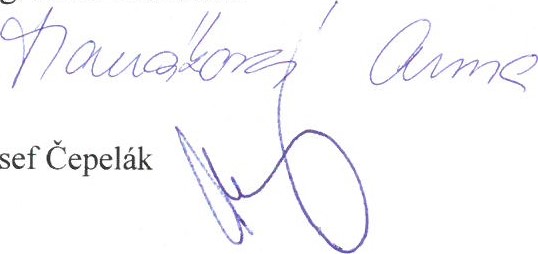 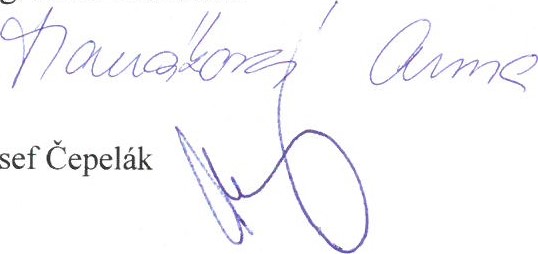 V Mostě:31. 08. 2023Zapsala:Ing. Anna Hanáková